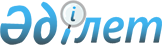 Арнайы комиссия туралы ережені бекіту туралы
					
			Күшін жойған
			
			
		
					Ақтөбе облысының әкімдігінің 2014 жылғы 12 ақпандағы № 31 қаулысы. Ақтөбе облысының Әділет департаментінде 2014 жылғы 12 наурызда № 3809 болып тіркелді. Күші жойылды - Ақтөбе облысы әкімдігінің 2023 жылғы 9 қазандағы № 264 қаулысымен
      Ескерту. Күші жойылды - Ақтөбе облысы әкімдігінің 09.10.2023 № 264 қаулысымен (алғашқы ресми жарияланған күнінен бастап қолданысқа енгізіледі).
      Қазақстан Республикасының 2001 жылғы 23 қаңтардағы "Қазақстан Республикасындағы жергiлiктi мемлекеттiк басқару және өзін - өзі басқару туралы" Заңының 27-бабына, Қазақстан Республикасы Үкiметiнiң 2013 жылғы 21 мамырдағы № 504 "Әлеуметтік көмек көрсетудің, оның мөлшерлерін белгілеудің және мұқтаж азаматтардың жекелеген санаттарының тізбесін айқындаудың үлгілік қағидаларын бекіту туралы" қаулысына сәйкес Ақтөбе облысының әкiмдiгi ҚАУЛЫ ЕТЕДI:
      1. Қоса беріліп отырған Арнайы комиссия туралы ереже бекітілсін.
      2. Аудандардың және Ақтөбе қаласының әкімдері өмірлік қиын жағдайдың туындауына байланысты әлеуметтік көмек көрсетуге үміткер адамның (отбасылардың) өтінішін қарау үшін арнайы комиссия құрсын.
      3. Осы қаулының орындалуын бақылау облыс әкімінің орынбасары С.Қ.Нұрқатоваға жүктелсін.
      4. Осы қаулы алғашқы ресми жарияланған күнінен кейін күнтізбелік он күн өткен соң қолданысқа енгізіледі. Арнайы комиссия туралы ереже 1. Жалпы ережелер
      1. Осы Арнайы комиссия туралы ереже (бұдан әрі – Ереже) Қазақстан Республикасы Үкіметінің 2013 жылғы 21 мамырдағы № 504 қаулысымен бекітілген Әлеуметтік көмек көрсетудің, оның мөлшерлерін белгілеудің және мұқтаж азаматтардың жекелеген санаттарының тізбесін айқындаудың үлгілік қағидаларына (бұдан әрі – Үлгілік қағидалар) негізінде және Арнайы комиссия туралы үлгілік ережеге сәйкес әзірленді және өмірлік қиын жағдайдың туындауына байланысты әлеуметтік көмек көрсетуге үміткер адамның (отбасының) өтінішін қарау жөніндегі арнайы комиссияның мәртебесі мен өкілеттігін айқындайды.
      2. Осы ережеде пайдаланылатын негізгі ұғымдар:
      1) уәкілетті орган – әлеуметтік көмек көрсетуді жергілікті бюджет есебінен қаржыландыруды жүзеге асыратын республикалық маңызы бар қаланың, астананың, ауданның (облыстық маңызы бар қаланың) қаладағы ауданның жергілікті атқарушы орган;
      2) арнайы комиссия – (бұдан әрі – Комиссия) өмірлік қиын жағдайдың туындауына байланысты әлеуметтік көмек көрсетуге үміткер адамның (отбасылардың) өтінішін қарау бойынша республикалық маңызы бар қала, астана, аудан (облыстық маңызы бар қала) әкімінің шешімімен құрылатын комиссия.
      3. Комиссия аудан (облыстық маңызы бар қала) аумағында тұрақты жұмыс істейтін алқалы орган болып табылады. Комиссия өз жұмысын ашықтық, жариялылық, алқалылық және әділдік қағидаттарымен ұйымдастырады.
      4. Комиссия өз қызметінде Қазақстан Республикасының Конституциясын, Заңдарын, Қазақстан Республикасының Президентінің және Үкіметінің актілерін, Қазақстан Республикасының нормативтік құқықтық актілерін, Арнайы комиссия туралы үлгілік ережені және осы Ережені басшылыққа алады.
      5. Комиссияның қызметін бақылауды аудан (облыстық маңызы бар қала) әкімінің әлеуметтік қорғау мәселеріне жетекшілік ететін орынбасары жүзеге асырады. 2. Комиссияның міндеттері мен функциялары
      6. Комиссияның негізгі міндеті осы ереженің 9 - тармағы негізінде аудандық (қалалық) өкілді органдар бекітетін азаматтарды мұқтаждар санатына жатқызу үшін негіздемелер тізбесіне сәйкес азаматтардың әлеуметтік көмекке мұқтаждығын және өмірлік қиын жағдайлар туындаған кезде берілетін әлеуметтік төлемдердің мөлшерін айқындау болып табылады.
      7. Комиссияның негізгі функциясы әрбір жекелеген жағдайда әлеуметтік көмектін мөлшерін көрсете отырып, Үлгілік ережеге қосымшаға сәйкес нысан бойынша әлеуметтік көмек көрсету қажеттігі туралы қорытынды шығару болып табылады. 3. Комиссияның қызметін ұйымдастыру
      8. Комиссия өз қызметін өтеусіз негізде жүзеге асырады.
      9. Комиссияның құрамына жергілікті атқарушы органдардың мүдделі құрылымдық бөлімшелерінің, оның ішінде ұйымдардың және білім беру, денсаулық сақтау, әлеуметтік қорғау уәкілетті органдарының өкілдері, құқық қорғау органдарының, қоғамдық бірлестіктердің қызметкерлері кіреді.
      Комиссия төрағадан, хатшыдан және комиссия мүшелерінен тұрады. Комиссияның жалпы құрамы жеті адамнан кем болмауға тиіс.
      10. Аудан (облыстық маңызы бар қала) әкімінің әлеуметтік қорғау мәселелері жөніндегі орынбасары Төраға болып табылады.
      Төраға Комиссияның жұмысын ұйымдастырады және Комиссияға осы ережеде жүктелген міндеттер мен функциялардың уақтылы және сапалы орындалуын қамтамасыз етеді.
      11. Уәкілетті орган – ауданның (облыстық маңызы бар қаланың) жұмыспен қамту және әлеуметтік бағдарламалар бөлімі Комиссияның атқарушы органы болып табылады.
      Комиссия хатшысының міндеті осы бөлімнің маманына жүктеледі.
      12. Комиссия уәкілетті органнан құжаттардың толық пакетін алған күннен бастап екі жұмыс күні ішінде ұсынылған құжаттарды қарайды және ашық дауыс беру арқылы әлеуметтік көмек көрсетудің қажеттігі туралы шешім шығарады.
      13. Комиссияның шешімдері оның құрамы жалпы санының үштен екісі болған кезде заңды болады.
      14. Комиссияның шешімі ашық дауыс беру арқылы қабылданады және комиссия мүшелерінің жалпы санының басым көпшілігі дауыс берсе, қабылданды деп есептеледі. Дауыстар тең болған жағдайда, Комиссия төрағасының даусы шешуші болып саналады.
      15. Комиссия қабылдаған шешім қорытынды нысаныңда ресімделеді және осы Ереженің 12-тармағында көрсетілген мерзімде уәкілетті органға беріледі.
      Оң қорытынды болған кезде әлеуметтік көмектін мөлшері көрсетіледі.
      16. Комиссия әлеуметтік көмек мөлшерін айқындау кезінде жергілікті өкілді органдар бекіткен әлеуметтік көмек көрсету, оның мөлшерлерін белгілеу және мұқтаж азаматтардың жекелеген санаттарының тізбесін айқындау қағидаларын басшылыққа алады.
					© 2012. Қазақстан Республикасы Әділет министрлігінің «Қазақстан Республикасының Заңнама және құқықтық ақпарат институты» ШЖҚ РМК
				
      Облыс әкімі 

А. Мұхамбетов
Ақтөбе облысы әкімдігінің
2014 жылғы 12 ақпандағы 
№ 31 қаулысымен
БЕКІТІЛГЕН